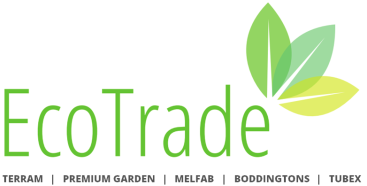 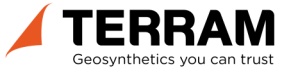 LEISTUNGSBESCHREIBUNGRootguard Plus Wurzelsperre EcoTrade Leipzig GmbH   |   Am Kellerberg 5   |   04349 Leipzig  -  GERMANYTel: +49 (0) 34298 485 90   |   Fax:  +49 (0) 34298 485 960   |   Email: info@ecotrade-leipzig.de   |   Web:  www.ecotrade-leipzig.dePos.Menge LeistungsbeschreibungEinzelpreis €/m²Gesamtpreis €00.01Wurzelsperre bestehend aus einem flexiblen und wasserundurchlässigen Vliesverbundstoff liefern und einbauen	EigenschaftenMaterial:	thermisch verfestigtes PP/PE Kernmantel-faser Vliesstoff mit wurzelfester PE Beschichtung Flächengewicht:	275 g/m²Zugfestigkeit:	14 kN/m (EN ISO 10319)Dehnung:	25 % (EN ISO 10319)Stärke:	0,80 mmweitere Eigenschaften: dauerbeständig, UV stabil, ohne Umweltauswirkungen auf den Boden und das GrundwasserRollengröße:	2 x 25mFabrikat:	TERRAM Rootguard Plus Wurzelsperre (oder gleichwertig)Hersteller:	EcoTrade Leipzig GmbH	Am Kellerberg 5	04349 Leipzig	Tel.: +49 (0) 34298 485 90	Fax: +49 (0) 34298 485 960	info@ecotrade-leipzig.de	www.ecotrade-leipzig.deAnzahl:	______ Rollen (oder m²)